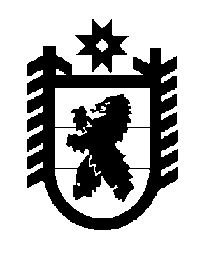 Российская Федерация Республика Карелия    ПРАВИТЕЛЬСТВО РЕСПУБЛИКИ КАРЕЛИЯРАСПОРЯЖЕНИЕот  9 июля 2015 года № 443р-Пг. Петрозаводск 1. Утвердить прилагаемый комплекс мер по предоставлению жилья детям-сиротам, детям, оставшимся без попечения родителей, и лицам из их числа на 2015-2017 годы (далее – Комплекс мер).2. Рекомендовать органам местного самоуправления городских округов и муниципальных районов в Республике Карелия:обеспечить выполнение Комплекса мер в установленные сроки;представлять информацию о выполнении Комплекса мер в Министер-ство образования Республики Карелия ежеквартально до 10-го числа месяца, следующего за отчетным кварталом.3. Министерству образования Республики Карелия обеспечить:методическое сопровождение и контроль за реализацией Комплекса мер;представление отчета о выполнении Комплекса мер в Правительство Республики Карелия ежеквартально до 25-го числа месяца, следующего за отчетным кварталом.4. Признать утратившим силу распоряжение Правительства Республики Карелия от 29 августа 2013 года № 593р-П (Собрание законодательства Республики Карелия, 2013, № 8, ст. 1526).            ГлаваРеспублики  Карелия                                                             А.П. ХудилайненУтвержден распоряжениемПравительства Республики Карелияот  9 июля 2015 года № 443р-ПКОМПЛЕКС МЕРпо предоставлению жилья детям-сиротам, детям, оставшимся без попечения родителей, и лицам из их числа на 2015-2017 годы_____________№ п/пМероприятиеВид документаИсполнительСрок исполненияОжидаемые результаты1234561. Подготовка проекта распоряжения Правительства Республики Карелия об одобрении и подписании соглаше-ния между Министерством образова-ния и науки Российской Федерации и Правительством Республики Карелия о предоставлении субсидии из федерального бюджета бюджету Республики Карелия на предостав-ление жилых помещений детям-сиротам и детям, оставшимся без попечения родителей, лицам из их числа по договорам найма специали-зированных жилых помещений (далее – Соглашение)проект распоряжения Правительства Республики КарелияМинистерство образования Республики Карелияежегодноподписание Соглашения1234562.Формирование списка детей-сирот и детей, оставшихся без попечения родителей, лиц из числа детей-сирот и детей, оставшихся без попечения родителей, которые подлежат обеспечению жилыми помещениями (далее – список)приказ Министерства образования Республики КарелияМинистерство образования Республики Карелия2 раза в год, на 1 января и 1 июля текущего годаутверждение списка 3.Формирование муниципального специализированного жилищного фонда для детей-сирот и детей, оставшихся без попечения родителей, лиц из числа детей-сирот и детей, оставшихся без попечения родителейиздание муниципального нормативного правого актаорганы местного самоуправления муниципальных районов и городских округов в Республике Карелия(далее – органы местного самоуправления)(по согласованию)2015муниципальный специализирован-ный жилищный фонд, включаю-щий 34 жилых помещения3.Формирование муниципального специализированного жилищного фонда для детей-сирот и детей, оставшихся без попечения родителей, лиц из числа детей-сирот и детей, оставшихся без попечения родителейиздание муниципального нормативного правого актаорганы местного самоуправления муниципальных районов и городских округов в Республике Карелия(далее – органы местного самоуправления)(по согласованию)2016муниципальный специализирован-ный жилищный фонд, включаю-щий 33 жилых помещения3.Формирование муниципального специализированного жилищного фонда для детей-сирот и детей, оставшихся без попечения родителей, лиц из числа детей-сирот и детей, оставшихся без попечения родителейиздание муниципального нормативного правого актаорганы местного самоуправления муниципальных районов и городских округов в Республике Карелия(далее – органы местного самоуправления)(по согласованию)2017муниципальный специализирован-ный жилищный фонд, включаю-щий 30 жилых помещений4.Осуществление контроля за выполнением органами местного самоуправления установленных заданий и целевых прогнозных показателей осуществления государ-ственных полномочий Республики Карелия по опеке и попечительству в отношении несовершеннолетних граждан на 2015 год   аналитическая информацияМинистерство образования Республики Карелия, органы местного самоуправления (по согласованию)согласно приказу Министер-ства образования Республики Карелия от 30 апреля 2015 года № 667мониторинг выполнения органами местного самоуправления уста-новленных заданий и целевых прогнозных показателей 123456«Об установ-лении заданий и целевых прог-нозных показа-телей осущест-вления органами местного само-управления муниципальных районов и город-ских округов в Республике Карелия госу-дарственных полномочий Республики Карелия по опеке и попе-чительству в отношении несовершенно-летних граждан, на 2015 год»5.Предоставление единовременной выплаты детям-сиротам, детям, оставшимся без попечения роди-телей, лицам из числа детей-сирот и детей, оставшихся без попечения родителей, являющимся единствен-ными собственниками жилых поме-соглашение о предоставлении единовременной выплаты детям-сиротам, детям, оставшимся без попечения родителей, Министерство образования Республики Карелия2015предоставление единовремен-ной выплаты 2 гражданам123456щений, на ремонт указанных жилых помещенийлицам из числа детей-сирот и детей, остав-шихся без попечения родителей, являю-щимся единственными собственниками жилых помещений, на ремонт указанных жилых помещений6.Осуществление обследования жилых помещений, находящихся в собствен-ности детей-сирот и детей, остав-шихся без попечения родителей, с составлением акта обследования жилого помещения, находящегося в собственности детей-сирот и детей, оставшихся без попечения родите-лей, в соответствии с приказом Министерства образования Респуб-лики Карелия от 19 ноября 2011 года № 695 «Об организации деятель-ности органов местного самоуправ-ления муниципальных районов и городских округов по осущест-влению мероприятий, направленных на сохранность жилых помещений, находящихся в собственности детей-сирот и детей, оставшихся без попечения родителей»информация о жилых помещениях, находящихся в собственности детей-сирот и детей, оставшихся без попечения родителейорганы мест-ного самоуправ-ления (по согласованию)2 раза в год,на 1 января и              1 июля текущего годамониторинг состояния жилых помещений, находящихся в собственности детей-сирот и детей, оставшихся без попече-ния родителей, нуждающихся в проведении ремонтных работ1234567. Проведение инвентаризации судеб-ных решений об обеспечении жилыми помещениями детей-сирот, детей, оставшихся без попечения родителей, и лиц из их числа внесение изменений в список Министерство образования Республики Карелия совместно с Управлением Федеральной службы судебных приставов Российской Федерации по Республике Карелия1 раз в годвключение в список детей-сирот,  детей, оставшихся без попечения родителей, и лиц из их числа, в отношении которых вынесены судебные решения об обеспечении их жилыми помещениями8.Однократное предоставление благо-устроенных жилых помещений спе-циализированного жилищного фонда по договорам найма специализиро-ванных жилых помещений детям-сиротам, детям, оставшимся без попечения родителей, и лицам из их числа, которые подлежат обеспече-нию жилыми помещениями-органы местного самоуправления (по согласованию)2015обеспечение жилыми помеще-ниями 34 человек 8.Однократное предоставление благо-устроенных жилых помещений спе-циализированного жилищного фонда по договорам найма специализиро-ванных жилых помещений детям-сиротам, детям, оставшимся без попечения родителей, и лицам из их числа, которые подлежат обеспече-нию жилыми помещениями-органы местного самоуправления (по согласованию)2016обеспечение жилыми помеще-ниями 33 человек 8.Однократное предоставление благо-устроенных жилых помещений спе-циализированного жилищного фонда по договорам найма специализиро-ванных жилых помещений детям-сиротам, детям, оставшимся без попечения родителей, и лицам из их числа, которые подлежат обеспече-нию жилыми помещениями-органы местного самоуправления (по согласованию)2017обеспечение жилыми помеще-ниями 30 человек 1234569.Проведение заседаний межведомст-венной комиссии по вопросам обеспечения жилыми помещениями детей-сирот и детей, оставшихся без попечения родителей, а также лиц  из их числапротоколы заседанийМинистерство образования Республики Карелиясогласно утвержден-ному плану работы осуществление контроля за полно-той и качеством осуществления государственных полномочий Республики Карелия органами местного самоуправления по предоставлению благоустроенных жилых помещений специализиро-ванного жилищного фонда по договорам найма специализиро-ванных жилых помещений детям-сиротам,   детям, оставшимся без попечения родителей, и лицам из их числа, которые подлежат обеспечению жилыми помеще-ниями